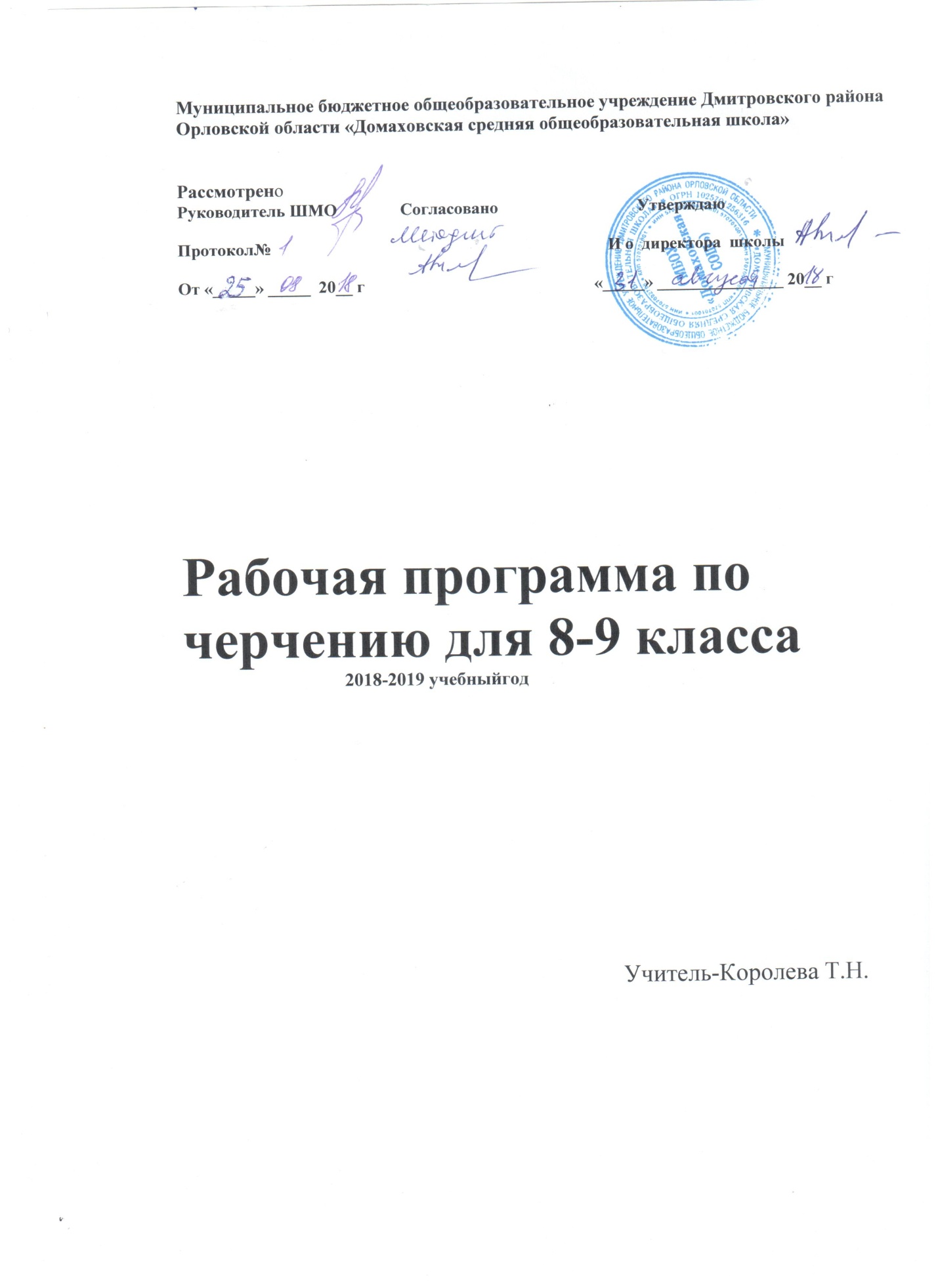 Планирование предметных результатовВажной и необходимой частью учебно-воспитательного процесса  является учет успеваемости школьников. Проверка и оценка знаний имеет следующие функции: контролирующую, обучающую, воспитывающую, развивающую.В процессе обучения используется текущая и итоговая  форма проверки знаний, для осуществления которых применяется устный и письменный опрос, самостоятельные графические работы.Главной формой проверки знаний является выполнение графических работ. Программой по черчению предусмотрено значительное количество обязательных графических работ, которые позволяют учителю контролировать и систематизировать знания учащихся программного материала. Одна из обязательных графических работ является контрольной.Контрольная работа даёт возможность выявить уровень усвоения знаний, умений и навыков учащихся, приобретённых за год или курс обучения черчению; самостоятельная работа позволяет судить об их уровне по отдельной теме или разделу программы.Знания и умения учащихся оцениваются по пяти бальной системе. За графические работы выставляются две оценки, за правильность выполнения и качество графического оформления чертежа.Для обеспечения хорошего качества проверки графических работ, вести её целесообразно по следующему плану:1.Проверка правильности оформления чертежа (выполнение рамки, основной надписи, начертание букв и цифр чертёжным шрифтом, нанесение размеров).2.Проверка правильности построения чертежа (соблюдение проекционной связи, применение типов линий согласно их назначению, полнота и правильность ответа).После проверки необходимо выявить типичные ошибки, допущенные учащимися, и наметить пути ликвидации пробелов в их знаниях.Программой определены примерные нормы оценки знаний и умений, учащихся по черчению.Формы контроляОсновными формами контроля знаний учащихся являются графические, практические и контрольные работы, которые являются проверочными после изучения основного материала в разделах. Кроме того контроль предусматривает опрос учащихся по изученной теме, закрепление пройденного материала, самостоятельные и проверочные работы, работы по карточкам.В 8 классе Графических и практических работ – 11.В 9 классе Графических и практических работ -11.8 классПланируемые результаты по предмету учащихся за курс черчения 8 класса      Ученик научится :приемы работы с чертежными инструментами;простейшие геометрические построения;приемы построения сопряжений;основные сведения о шрифте;правила выполнения чертежей;основы прямоугольного проецирования на одну, две и три взаимно перпендикулярные плоскости проекций;принципы построения наглядных изображений.Ученик получит возможностьнаучиться :анализировать форму предмета по чертежу, наглядному изображению, натуре и простейшим разверткам;осуществлять несложные преобразования формы и пространственного положения предметов и их частей;читать и выполнять виды на комплексных чертежах (и эскизах) отдельных предметов;анализировать графический состав изображений;выбирать главный вид и оптимальное количество видов на комплексном чертеже (и эскизе) отдельного предмета;читать и выполнять наглядные изображения, аксонометрические проекции, технические рисунки и наброски;проводить самоконтроль правильности и качества выполнения простейших графических работ;приводить примеры использования графики в жизни, быту и профессиональной деятельности человекаУчебно-тематический план Содержание курса тематическое планирование9 классПланируемые результаты учащихся за курс черчения 9 классаУчащиеся должны знать: основы прямоугольного проецирования, правила выполнения чертежей,  приёмы построения сопряжений, основные правила выполнения и обозначения сечений и разрезов, условности изображения и обозначения резьбы. учащиеся должны иметь представление: выполнение технического рисунка и эскизов, об изображениях соединений деталей, об особенностях выполнений строительных чертежей.Учащиеся должны научиться уметь:рационально использовать чертежные инструменты;анализировать форму предметов в натуре и по их чертежам;анализировать графический состав изображений;читать и выполнять чертежи, эскизы и наглядные изображения несложных предметов;выбирать необходимое число видов на чертежах;осуществлять несложное преобразование формы и пространственного положения предметов и их частей;применять графические знания в новой ситуации при решении задач с творческим содержанием.выполнять несложные сборочные и строительные чертежи, пользоваться ЕСКД и справочной литературой.Учебно-тематический план Содержание курсатематическое планирование№п/пТема урокаКоличество часовКоличество контрольных, графических, практических работ1. Введение. Техника выполнения чертежей и правила их оформления (6 часов).1Введение. Чертёжные инструменты, материалы и принадлежности.12Правила оформления чертежей.13Графическая работа № 1по теме « Линии чертежа».114Шрифты чертёжные.15Основные сведения о нанесении размеров. Масштабы.16Графическая работа № 2 по теме «Чертеж «плоской» детали».112.Чертежи в системе прямоугольных проекций (6 часов).7Проецирование общие сведения.18Проецирование предмета на две взаимно перпендикулярные плоскости. 19Проецирование предмета на три взаимно перпендикулярные плоскости проекций.110Составление чертежей по разрозненным изображениям.111Расположение видов на чертеже. Местные виды.112Практическая работа № 3 по теме «Моделирование по чертежу».113.Аксонометрические проекции. Технический рисунок. (4 часа)13Построение аксонометрических проекций.114Косоугольная фронтальная диметрическая и прямоугольная проекции.115Аксонометрические проекции предметов, имеющих круглые поверхности.116Технический рисунок.14. Чтение и выполнение чертежей (15 часов).17Анализ геометрической формы предмета.118Чертежи и аксонометрические проекции геометрических тел.119Решение занимательных задач.120Проекции вершин, ребер и граней предмета. Графическая работа № 4 по теме «Чертежи и аксонометрические проекции предметов».1121Порядок построения изображений на чертежах.122Построение вырезов на геометрических телах.123Построение третьего вида по двум данным видам.124Графическая работа № 5по теме «Построение третьей проекции по двум данным».1125Нанесение размеров с учётом формы предмета.126Геометрические построения, необходимые при выполнении чертежей.127Графическая работа № 6 по теме «Чертеж детали (с использованием геометрических построений, в том числе и сопряжений)»1128Чертежи развёрток поверхностей геометрических тел.129Порядок чтения чертежей деталей.130Практическая работа № 7 по теме «Устное чтение чертежей».1131Графическая работа № 8 по теме «Чертеж предмета в трех видах с преобразованием его формы».115. Эскизы (3 часа).132Графическая работа № 9  по теме «Выполнение эскиза и технического рисунка детали».1133Графическая работа № 10 по теме «Эскизы деталей с включением элементов конструирования».1134Графическая работа № 11 по теме «Выполнение чертежа предмета».111Итого:3411№п/пТема урока№п/пТема урока1. Введение. Техника выполнения чертежей и правила их оформления (6 часов).1Введение. Чертёжные инструменты, материалы и принадлежности.2Правила оформления чертежей.3Графическая работа № 1по теме « Линии чертежа».4Шрифты чертёжные.5Основные сведения о нанесении размеров. Масштабы.6Графическая работа № 2 по теме «Чертеж «плоской» детали».2.Чертежи в системе прямоугольных проекций (6 часов).7Проецирование общие сведения.8Проецирование предмета на две взаимно перпендикулярные плоскости. 9Проецирование предмета на три взаимно перпендикулярные плоскости проекций.10Составление чертежей по разрозненным изображениям.11Расположение видов на чертеже. Местные виды.12Практическая работа № 3 по теме «Моделирование по чертежу».3.Аксонометрические проекции. Технический рисунок. (4 часа)13Построение аксонометрических проекций.14Косоугольная фронтальная диметрическая и прямоугольная проекции.15Аксонометрические проекции предметов, имеющих круглые поверхности.16Технический рисунок.4. Чтение и выполнение чертежей (15 часов).17Анализ геометрической формы предмета.18Чертежи и аксонометрические проекции геометрических тел.19Решение занимательных задач.20Проекции вершин, ребер и граней предмета. Графическая работа № 4 по теме «Чертежи и аксонометрические проекции предметов».21Порядок построения изображений на чертежах.22Построение вырезов на геометрических телах.23Построение третьего вида по двум данным видам.24Графическая работа № 5по теме «Построение третьей проекции по двум данным».25Нанесение размеров с учётом формы предмета.26Геометрические построения, необходимые при выполнении чертежей.27Графическая работа № 6 по теме «Чертеж детали (с использованием геометрических построений, в том числе и сопряжений)»28Чертежи развёрток поверхностей геометрических тел.29Порядок чтения чертежей деталей.30Практическая работа № 7 по теме «Устное чтение чертежей».31Графическая работа № 8 по теме «Чертеж предмета в трех видах с преобразованием его формы».5. Эскизы (3 часа).32Графическая работа № 9  по теме «Выполнение эскиза и технического рисунка детали».33Графическая работа № 10 по теме «Эскизы деталей с включением элементов конструирования».34Графическая работа № 11 по теме «Выполнение чертежа предмета».№п/пТема урокаКоличество часовТип урокаОборудованиеКлючевые понятияПовторениеЛитератураДата проведенияДата проведения№п/пТема урокаКоличество часовТип урокаОборудованиеКлючевые понятияПовторениеЛитературапланфактически1. Введение. Техника выполнения чертежей и правила их оформления (6 часов).1Введение. Чертёжные инструменты, материалы и принадлежности.1КомбинированныйУчебник, тетрадь, инструменты, чертежиРассмотрение и сравнение графических изображений (чертежей, эскизов, схем, технических рисунков и т.д.), данных в учебнике. Проведение вертикальных, наклонных, горизонтальных линий и окружностей при помощи линейки, угольника и циркуля.Введение параграф 11,2,32Правила оформления чертежей.1КомбинированныйУчебник, тетрадь, инструменты, чертежиВыполнение рамки и основной надписи  чертежа на листе формата А4. вычерчивание линий чертежа с указанием их названий (над линиями) и назначение  (под линиями) обычным почеркомпараграф 2 до п. 2.4формат А41,2,33Графическая работа № 1по теме « Линии чертежа».1Графическая работаУчебник, тетрадь, инструменты, чертежиВыполнение чертежа на листе чертежной бумаги формата А4. провести линии, как показано на рис. 241,2,34Шрифты чертёжные.1КомбинированныйКарандаши, бумагаВыполнение  на листе формата А4 алфавита.параграф 2 п2.41,2,35Основные сведения о нанесении размеров. Масштабы.1КомбинированныйУчебник, тетрадь, инструменты, чертежиВыполнение чертежа «плоской » детали на листе формата А4 с нанесение размеров и преобразованием масштаба.параграф 2 п. 2.5,2.6вопросы,формат А41,2,36Графическая работа № 2 по теме «Чертеж «плоской» детали».1Графическая работаУчебник, тетрадь, инструменты, чертежиВыполнение чертежа «плоской » детали на листе формата А4 с нанесение размеров и преобразованием масштаба по индивидуальным заданиям.1,2,32.Чертежи в системе прямоугольных проекций (6 часов).7Проецирование общие сведения.1КомбинированныйУчебник, тетрадь, инструменты, чертежиВыполнение изображения предмета на одной плоскости по наглядному изображению (с указанием толщины)параграф 3,4 до п4.21,2,38Проецирование предмета на две взаимно перпендикулярные плоскости. 1КомбинированныйУчебник, тетрадь, инструменты, чертежиВыполнение чертежа предмета в двух видах.параграф 4 п 4.21,2,39Проецирование предмета на три взаимно перпендикулярные плоскости проекций.1КомбинированныйУчебник, тетрадь, инструменты, чертежиВыполнение чертежа в трех видах.параграф 41,2,310Составление чертежей по разрозненным изображениям.1КомбинированныйУчебник, тетрадь, инструменты, чертежиВыполнение чертежа и решение задач на составление чертежа из разрозненных видов.повторить парагрф 41,2,311Расположение видов на чертеже. Местные виды.1КомбинированныйУчебник, тетрадь, инструменты, чертежиВыполнение чертежа предмета в необходимом кол-ве видов с использованием местного вида, расположенного в проекционной связи.параграф 5вопросы,проволока,картон,ножницы1,2,312Практическая работа № 3 по теме «Моделирование по чертежу».1Графическая работаПроволока, картон, учебник, тетрадьИзготовление по чертежу моделей из проволоки, бумаги, картона, пластических и других материалов.1,2,33.Аксонометрические проекции. Технический рисунок. (4 часа)13Построение аксонометрических проекций.1КомбинированныйУчебник, тетрадь, инструменты, чертежиПостроение осей фронтальной диметрической и изометрических проекций на стр. 49 рис.61параграф 6вопросы1,2,314Косоугольная фронтальная диметрическая и прямоугольная изометрическая  проекции.1КомбинированныйУчебник, тетрадь, инструменты, чертежиПостроение изометрической проекции призмы на стр..63параграф 71,2,315Аксонометрические проекции предметов, имеющих круглые поверхности.1КомбинированныйУчебник, тетрадь, инструменты, чертежиПостроение изометрической проекции детали с цилиндрическим отверстием. параграф 8вопросы,повторить параграфы 6,71,2,316Технический рисунок.1Практическая работаДетали, учебник, тетрадь, инструменты, чертежиВыполнение технического рисунка с натуры.параграф 91,2,34. Чтение и выполнение чертежей (18 часов).17Анализ геометрической формы предмета.1КомбинированныйУчебник, тетрадь, инструменты, чертежиРассмотрение изображений геометрических тел по учебнику. Мысленное распределение предметов на геометрические тела. Определение графических операций (последовательности построений) при выполнении чертежа.параграф 101,2,318Чертежи и аксонометрические проекции геометрических тел.1КомбинированныйУчебник, тетрадь, инструменты, чертежиЧтение и выполнение чертежа группы геометрических тел. Построение развертки геометрического тела по выбору.параграф 11занимательные задачи1,2,319Решение занимательных задач.1КомбинированныйУчебник, тетрадь, инструменты, чертежиРешение занимательных задач.повторить параграфы 10,111,2,320- 21  Проекции вершин, ребер и граней предмета. Графическая работа № 4 по теме «Чертежи и аксонометрические проекции предметов».1Графическая работаУчебник, тетрадь, инструменты, чертежиВыполнение чертежа и аксонометрической проекции предмета с выделением проекции точек, отрезков, граней, ребер, вершин на листе формата А4.параграф 12  упражнение 221,2,322Порядок построения изображений на чертежах.1КомбинированныйУчебник, тетрадь, инструменты, чертежиВыполнение чертежа детали в трех видах (фронтально)  с выбором рациональной последовательности действий, из которых складывается процесс построения видов предмета.параграф 13 до п 3вопросы1,2,323Построение вырезов на геометрических телах.Построение третьего вида по двум данным1КомбинированныйУчебник, тетрадь, инструменты, чертежиВыполнение чертежа геометрического тела с удалением его части (с вырезом или со срезом) по разметке.Выполнение чертежа детали в трёх видах.1,2,324Графическая работа № 5по теме «Построение третьеговида по двум данным».1Графическая работаУчебник, тетрадь, инструменты, чертежиПостроение третьего вида учебной модели детали по двум данным на листе формата А4.с. 911,2,325Нанесение размеров с учётом формы предмета.1КомбинированныйУчебник, тетрадь, инструменты, чертежиНанесение размеров с учётом формы предмета.параграф 14, вопросы1,2,326Геометрические построения, необходимые при выполнении чертежей.1КомбинированныйУчебник, тетрадь, инструменты, чертежиУпражнение по выполнению сопряжений. Построение чертежа «плоской» детали с применением сопряжений.параграф 15, вопросыупражнение 401,2,327Графическая работа № 6 по теме «Чертеж детали (с использованием геометрических построений, в том числе и сопряжений)»1Графическая работаУчебник, тетрадь, инструменты, чертежиВыполнение чертежа «плоской» детали  с использованием геометрических построений (в том числе сопряжений) на листе формата А4.с. 1061,2,328Чертежи развёрток поверхностей геометрических тел.1КомбинированныйУчебник, тетрадь, инструменты, чертежи, бумага, клейВыполнение развёрток поверхностей геометрических тел.параграф 16, вопросы1,2,329Порядок чтения чертежей деталей.1КомбинированныйЗадачи, учебник, тетрадь, инструменты, чертежи Устное чтение чертежей. Решение занимательных задач (в том числе с элементами конструирования).параграф 17, упражнение 421,2,330Практическая работа № 7 по теме «Устное чтение чертежей».1Практическая работаУчебник, тетрадь.Устное чтение чертежей. Решение занимательных задач с творческим содержанием  (с элементами конструирования).1,2,331Графическая работа № 8 по теме «Чертеж предмета в трех видах с преобразованием его формы».1Графическая работаУчебник, тетрадь, инструменты, чертежиВыполнение чертежа предмета в трех видах с преобразованием его формы (путем удаления части предмета).повторить параграфы15-171,2,35. Эскизы (3часа).32Эскизирование. Графическая работа № 9  по теме «Выполнение эскиза и технического рисунка детали».1Графическая работаДетали, учебник, тетрадь, инструменты, чертежиВыполнение эскиза детали с натуры или по наглядному изображению в необходимом количестве видов и технического рисунка той же детали.параграф 18, вопросы1,2,333Графическая работа № 10 по теме «Эскизы деталей с включением элементов конструирования».1Графическая работаУчебник, тетрадь, инструменты, чертежиВыполнение эскизов детали в необходимом количестве видов с включением элементов конструирования (с преобразованием формы предмета).с. 122-124повторить параграфы с 1 -101,2,334Графическая работа № 11 по теме «Выполнение чертежа предмета».1Контрольная работаУчебник, тетрадь, инструменты, чертежиВыполнение чертежа предмета по аксонометрической проекции или с натуры в необходимом количестве видов  (изображений).с. 123-1241,2,3№п/пСодержаниеКоличество часовКоличество контрольных, графических, практических работ1Повторение сведений о способах проецирования.16. Сечения и разрезы2Сведения о сечениях и разрезах. Назначение сечений.13-4Правила выполнения сечений.25Графическая работа №12 по теме «Эскиз детали с выполнением сечений».116Назначение разрезов.17-8Правила выполнения разрезов.29Соединение вида и разреза. Другие сведения о разрезах и сечениях.110Графическая работа №13 по теме «Эскиз детали с выполнением необходимого разреза».1111Графическая работа №14 по теме  «Чертёж детали с применением разреза».117. Определение необходимого количества изображений.12Выбор необходимого количества изображений и главного изображения. Условности и упрощения на чертежах.113Практическая работа №15 по теме «Чтение чертежей».1114Графическая работа №16 по теме «Эскиз с натуры».118. Сборочные чертежи15Общие сведения о соединениях деталей.116Изображение и обозначение резьбы.117-18Чертежи болтовых и шпилечных соединений.119Графическая работа №17 по теме «Чертежи резьбового соединения».1120Чертежи шпоночных и штифтовых соединений.121Общие сведения о сборочных чертежах изделий.122Порядок чтения сборочных чертежей. Условности и упрощения на сборочных чертежах.123Практическая работа № 18 по теме «Чтение сборочных чертежей».1124Понятие о деталировании.125Графическая работа №19 по теме «Деталирование».1126Практическая работа № 20 по теме «Решение творческих задач с элементами конструирования».119. Чтение строительных чертежей127Основные особенности строительных чертежей.128Условные изображения на строительных чертежах.129Порядок чтения строительных чертежей.130Практическая работа №21 по теме «Чтение строительных чертежей».1131Графическая работа №22 по теме «Выполнение чертежа детали по чертежу сборочной единицы».1132Разновидности графических изображений.133Применение компьютерных технологий выполнение графических работ.134Повторение.2Итого:34часа11 работ№п/пРазделы и темы№п/пРазделы и темы1Повторение сведений о способах проецирования.6. Сечения и разрезы2Сведения о сечениях и разрезах. Назначение сечений.3-4Правила выполнения сечений.5Графическая работа №12 по теме «Эскиз детали с выполнением сечений».6Назначение разрезов.7-8Правила выполнения разрезов.9Соединение вида и разреза. Другие сведения о разрезах и сечениях.10Графическая работа №13 по теме «Эскиз детали с выполнением необходимого разреза».11Графическая работа №14 по теме «Чертёж детали с применением разреза».7. Определение необходимого количества изображений.12Выбор необходимого количества изображений и главного изображения. Условности и упрощения на чертежах.13Практическая работа №15 по теме «Чтение чертежей».14Графическая работа №16 по теме «Эскиз с натуры».8. Сборочные чертежи15Общие сведения о соединениях деталей.16Изображение и обозначение резьбы.17-18Чертежи болтовых и шпилечных соединений.19Графическая работа №17 по теме «Чертежи резьбового соединения».20Чертежи шпоночных и штифтовых соединений.21Общие сведения о сборочных чертежах изделий.22Порядок чтения сборочных чертежей. Условности и упрощения на сборочных чертежах.23Практическая работа № 18 по теме «Чтение сборочных чертежей».24Понятие о деталировании.25Графическая работа №19 по теме «Деталирование».26Практическая работа № 20 по теме «Решение творческих задач с элементами конструирования».9. Чтение строительных чертежей27Основные особенности строительных чертежей.28Условные изображения на строительных чертежах.29Порядок чтения строительных чертежей.30Практическая работа №21 по теме «Чтение строительных чертежей».31Графическая работа №22 по теме «Выполнение чертежа детали по чертежу сборочной единицы».32Разновидности графических изображений.33Применение компьютерных технологий выполнение графических работ.34Повторение.№п/пТема урокаКоличество часовТип урокаОборудованиеКлючевые понятияПовторениеЛитератураДата проведенияДата проведения№п/пТема урокаКоличество часовТип урокаОборудованиеКлючевые понятияПовторениеЛитературапланфактически1Повторение сведений о способах проецирования.1КомбинированныйУчебные таблицы с задачами на построение чертежа в трёх видах по двум заданным.«Прямоугольное проецирование» и «Аксонометрические проекции».Повторение материала по темам: «Прямоугольное проецирование» и «Аксонометрические проекции».параграф 191,2,36. Сечения и разрезы2Сведения о сечениях и разрезах. Назначение сечений.1КомбинированныйУчебник, тетрадь, инструменты, таблицы, чертежи.Назначение сечений и правила их выполнения. Виды сечений.парагрфы 20-22, вопросы1,2,33-4Правила выполнения сечений.2Практическая работаинструменты, учебник, тетрадьПравила выполнения и обозначения вынесенных сечений.параграфы 20-22, упражнение 471,2,35Графическая работа №12 по теме «Эскиз детали с выполнением сечений».1Графическая работаУчебник, тетрадь, инструменты, таблицы, чертежи, ФА4 (клетка)Графическая работа (построение сечений).Рис 177.1,2,36Назначение разрезов.1КомбинированныйТетрадь, инструменты, чертежиНазначение разрезов. Отличие разрезов от сечений. Правила выполнения разрезов.параграф 23,24 п.1, вопросы1,2,37-8Правила выполнения разрезов.2КомбинированныйУчебник, тетрадь, инструменты, таблицы, чертежи.Классификация разрезов. Правила выполнения разрезов.параграф 24, упражнение 501,2,39Соединение вида и разреза. Другие сведения о разрезах и сечениях.1КомбинированныйУчебник, тетрадь, инструменты, таблицы, чертежи.Правила выполнения разрезов. Соединение вида и разреза. Другие сведения о разрезах и сечениях.араграфы 25-27, вопросы, упражнение 57( в,г)1,2,310Графическая работа №13 по теме «Эскиз детали с выполнением необходимого разреза».1Графическая работаФА4 (клетка), инструменты, чертежиЭскиз детали с выполнением необходимого разреза1,2,311Графическая работа №14 по теме«Чертёж детали с применением разреза».1Графическая работаФА4, инструменты, чертежиПовторение материала по темам: «Простые разрезы» и «Разрезы в аксонометрических проекциях». Чертёж детали с применением разреза.повторить параграфы 20-271,2,37. Определение необходимого количества изображений.12Выбор необходимого количества изображений и главного изображения. Условности и упрощения на чертежах.1КомбинированныйУчебник, тетрадь, инструменты, таблицы, чертежи.Выбор необходимого количества изображений и главного изображения. Условности и упрощения на чертежах.параграфы 28,291,2,3,13Практическая работа №15 по теме «Чтение чертежей».1Практическая работаУчебник, тетрадь, инструменты.Чтение чертежей.1,2,314Графическая работа №16 по теме «Эскиз с натуры».1Графическая работаУчебник, тетрадь, инструменты, таблицы, чертежи, ФА4 (клетка).Эскиз с натуры.повторить параграфы 28,291,2,38. Сборочные чертежи15Общие сведения о соединениях деталей.1КомбинированныйУчебник, тетрадь, инструменты, таблицы, чертежи.Соединения деталей.параграф 30, вопросы1,2,316Изображение и обозначение резьбы.1КомбинированныйУчебник, тетрадь, инструменты, таблицы, чертежи.Резьба, её обозначение.параграф 31, вопросы1,2,317-18Чертежи болтовых и шпилечных соединений.2КомбинированныйУчебник, тетрадь, инструменты, таблицы, чертежи.Болтовые и шпилечные соединения, их особенности выполнения.параграф 32, вопросы1,2,319Графическая работа №17 по теме «Чертежи резьбового соединения».1Графическая работаУчебник, тетрадь, инструменты, ФА4, чертежи таблицы, чертежи.Чертежи резьбового соединения.1,2,320Чертежи шпоночных и штифтовых соединений.1КомбинированныйУчебник, тетрадь, инструменты, таблицы, чертежи.Шпоночные и штифтовые соединения, особенности выполнения шпоночных и штифтовых соединений.параграф 33, упражнение 60,611,2,321Общие сведения о сборочных чертежах изделий.1КомбинированныйУчебник, таблицы. Карточки – задания.Общие сведения о сборочных чертежах изделий.параграф 34, упражнение 631,2,322Порядок чтения сборочных чертежей. Условности и упрощения на сборочных чертежах.1КомбинированныйУчебник, тетрадь, инструменты, таблицы, чертежи.Алгоритм чтения сборочных чертежей. Условности и упрощения на сборочных чертежах.параграф 351,2,3,23Практическая работа № 18 по теме «Чтение сборочных чертежей».1КомбинированныйУчебник, тетрадь, инструменты, таблицы, чертежи.Чтение сборочных чертежей.1,2,324Понятие о деталировании.1Комбинированныйучебник, инструменты, чертежиДеталирование. Процесс деталирования.параграф 37, вопросы1.2,325Графическая работа №19 по теме «Деталирование».1Графическая работаУчебник, тетрадь, инструменты, таблицы, чертежи.Повторение сведений о «Деталировании».1,2,326Практическая работа № 20 по теме «Решение творческих задач с элементами конструирования».1Практическая работаУчебник, тетрадь, инструменты, таблицы, чертежи.Конструирование. Творческие задачи.1,2,39. Чтение строительных чертежей27Основные особенности строительных чертежей.1КомбинированныйТетрадь, инструменты, учебник.Строительные чертежи. Особенности выполнения строительных чертежей.параграф 381,2,328Условные изображения на строительных чертежах.1КомбинированныйУчебник, тетрадь, инструменты, таблицы, чертежи.Условные изображения на строительных чертежах.параграф 391,2,329Порядок чтения строительных чертежей.1КомбинированныйУчебник, тетрадь, инструменты, таблицы, чертежи.Порядок чтения строительных чертежей.параграф 39,401,2,330Практическая работа №21 по теме «Чтение строительных чертежей».1Практическая работаУчебник, тетрадь, инструменты, таблицы, чертежи.Чтение строительных чертежей.повторить пройденный материал1,2,331- 32Графическая работа №22 по теме «Выполнение чертежа детали по чертежу сборочной единицы».2Графическая работа. Контрольная.Учебник, тетрадь, инструменты, таблицы, чертежи.Выполнение чертежа детали по чертежу сборочной единицы1,2,333Разновидности графических изображений.1КомбинированныйНаглядные изображения, инструменты, чертежиРазновидности графических изображений.повторить параграфы 1-61,2,31,2,334Повторение.1КомбинированныйУчебник, тетрадь, инструменты, таблицы, чертежи.Темы за 8 и 9 классы.повторить пройденный материал1,2,3